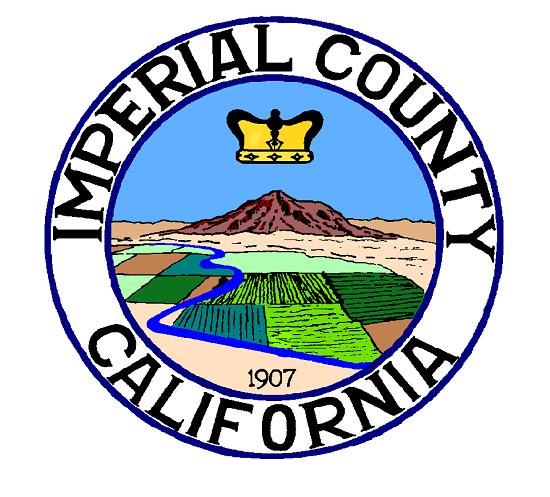 9/01/22Amendment 2REQUEST FOR PROPOSALNo. 1002-23IMPERIAL COUNTY STRATEGIC PLANNING AND FACILITATION SERVICESA new CALENDAR OF EVENTS was established after yesterday’s Pre-Bid Meeting:Please check the Purchasing Department’s website https://purchasing.imperialcounty.org/ for any additional updates.Please sign and return with your proposal. ___________________________________Company___________________________________Authorized SignatureRFP availableAugust 22, 2022Pre-Bid MeetingAugust 31, 20222:00 P.M.NEW Proposals Due DateSeptember 21, 20224:00pmWeek of Committee selectionSeptember 26, 2022Week of Consultant interviewsOctober 10, 2022Week of Consultant selection and agreement negotiationOctober 17, 2022County of Imperial Board of Supervisors Approval of an “Agreement for Professional Services”November 15, 2022Service to begin on or around this projected date (estimate)January 2, 2022